TÉMA: Jan HusÚkoly:Podívej se na: Dějiny udatného národa 42https://www.youtube.com/watch?v=Sj2EMoZ8nTgKrátký animovaný film k 600. výročí upálení Jana Husa                                                        https://www.youtube.com/watch?v=cdSXnDu_BAs&t=20sSlavné dny: Den, kdy byl upálen Jan Hus https://www.slavne-dny.cz/episode/10006263/den-kdy-byl-upalen-jan-hus-6-cervenecProjdi si přiloženou prezentaciPřečti si v uč. s. 104 – 105Napiš si zápis do sešituVyhledej pojmy, vysvětli je a zapiš do prac. listu. Ten si buď vytiskni a nalep, nebo přepiš do sešitu. Pak ho vyfoť a pošli ke kontrole. (do 7. 5.)Zápis do sešitu: JAN HUS (asi 1371 – 1415)narodil se v Husinci u Prachaticstal se rektorem Karlovy univerzitykázal v Betlémské kapli kritizoval papeže a morální úpadek církve, zejména prodej odpustkůpapež na něj uvalil klatbu → Hus proto odešel z Prahy, kázal na venkově (Kozí Hrádek, Krakovec)r. 1414 odjel do Kostnice na koncil hájit své učení → byl zajat, uvězněn6. 7. 1415 upálen → tento den je státním svátkem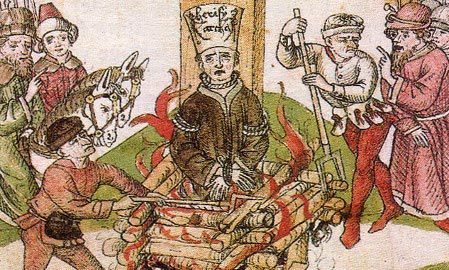 Pracovní list:POJMY  Učivo o Janu Husovi je důležité – je to osobnost, která velmi výrazně ovlivnila naše dějiny. Přesto je na pochopení dost náročné. Při čtení textu v učebnici, ve videích i v prezentaci narazíš na mnoho pojmů, které Ti asi nebudou jasné. Pokus se je tedy vyhledat a zjistit jejich význam. Pracuj s internetem, encyklopedií nebo slovníkem cizích slov.POKUS SE STRUČNĚ VYSVĚTLIT TYTO POJMY:Kdo je rektor?Kde se nachází Betlémská kaple?Co je to klatba? (Možná to najdeš spíše pod pojmem „interdikt“.)Co to jsou odpustky? (Je to trošku složitá otázka, ale zkus to vysvětlit vlastními slovy – jak tomu rozumíš. Nejde mi o přesnou definici, spíše o tvé pochopení. Můžeš vyjít také z videa na youtube (Dějiny udatného národa 42).)Kde leží Kostnice, ve které byl upálen Jan Hus? (Nápověda: v Česku ji nehledej!)Co je to koncil?Co je glejt?